平成２３年４月１１日り	ん	ご	果	樹	課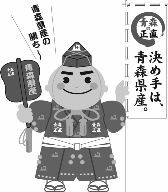 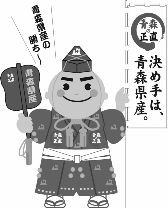 ２２年産りんごの販売価格（２３年３月）について１	産地価格２３年３月の産地市場の平均価格は､１kg当たり１２８円で、前年対比９１％､前３か   年平均対比９６％となった。また､累計では１㎏当たり１６８円で、前年対比１１７％､   前３か年平均対比１０９％となった。前月に比べ、価格は１ｋｇ当たり５円上昇してい   る。価格が、前月に比べ上昇している要因としては、普通冷蔵ものの生産者から産地市場   への入荷量減少とＣＡ貯蔵の良品ものの割合が増加したためと考えられる。(単位：円/kg、％)(注)産地５市場及び県りんご商協連加入の主要組合員の平均(加重平均)２	消費地市場価格２３年３月の消費地市場の平均価格は､１kg当たり２２９円で、前年対比９５％､前３か   年平均対比９５％となった。また､累計では１㎏当たり２５９円で､前年対比１１５％､前３か年平均対比１１０％となった。価格が前月に比べ下落した要因としては、震災直後に需要増加があったものの、月の後   半からは、嗜好品に対する小売店舗での販売不振や営業時間の短縮などにより仕入れを控えており、荷動きが悪くなったことなどが考えられる。(単位：円/kg、％)(注)価格は主要５市場平均(加重平均)平 成 ２ ２ 年 産 り ん ご 品 種 別 平 均 価 格【  産  地  価  格  】	(単位：円／kg,％）※ 産地５市場及び県りんご商協連加入の主要組合員の平均価格（加重平均）である。※ 前３年平均は、平成19・20･21年産の平均値である。※ 価格は消費税を含む。※ その他は早生ふじを含む数値である。【  消費地市場価格  】	(単位：円／kg,％）※ 県外消費地市場（東京・大阪・名古屋・福岡・札幌の五市場）での県産りんごの平均価格（加重平均）である。※ 価格は消費税を含む。※ その他は早生ふじを含む数値である。※ 早生ふじの価格については、市場での区分が行われていないため、市場情報に基づく推計値である。平 成 ２２ 年 産 り ん ご 県 外 出 荷 実 績(単位：トン,％）※  りん対協出荷目標対比	（当月	98 ％   ・	累計	96 ％）※ 出荷実績は、生食用として県外に出荷されたものである。※ 前３年平均は、平成19・20･21年産の平均値である。※ その他は早生ふじを含む数値である。平成２２年産りんご県外市場販売金額(単位：トン,円／kg,百万円,％）※ 県外市場及び輸出の合計(小口他、加工は含まない。）である。平成２２年産りんご加工実績(単位：トン,％）平成２２年産国産りんご輸出量及び金額(単位：トン、千円、％）［財務省：貿易統計］区	分９ 月１０月１１月１２月１月２月３月累 計２２年産170191168138134123128168２１年産121161136126135129140143対	比140119124110999591117前３か年平均124171160130122125134154対	比1371121051061109896109区	分９ 月１０月１１月１２月１月２月３月累 計２２年産293295273280258237229259２１年産186206226243230232242226対	比15814312111511210295115前３か年平均213231238258235231241236対	比13812811510911010395110区	分区	分つがる紅 玉陸 奥ジョナ王 林ふ じその他(早生ふじ）合   計3月２２年産25133186163115127771283月２１年産120205156116144691403月対	比111911049988112913月前３年平均102167152113139711343月対	比13011110710291108963月累計２２年産167171216175139171173 (199)1683月累計２１年産118104171136132153127 (134)1433月累計対	比142164126129105112136 (149)1173月累計前３年平均117128190147140163152 (172)1543月累計対	比14313411411999105114 (116)109区	分区	分つがる紅 玉陸 奥ジョナ王 林ふ じその他(早生ふじ）合   計3月２２年産310418287217225249 (205)2293月２１年産2563792692272412452423月対	比1211101079693102953月前３年平均2803392682212402612413月対	比111123107989495953月累計２２年産286284367281233245298 (313)2593月累計２１年産176225336243230232245 (250)2263月累計対	比163126109116101106122 (125)1153月累計前３年平均202244327245228237274 (293)2363月累計対	比142116112115102103109110区	分区	分つがる紅 玉陸 奥ジョナ王 林ふ じその他(早生ふじ）合   計3月２２年産721902,3395,03029,52264437,7973月２１年産1103303,1764,44628,58739537,0443月対	比6558741131031631023月前３年平均1443843,2804,99329,17854138,5203月対	比504971101101119983月累計２２年産20,5542,0901,59214,57119,815113,00714,530 (13,579)199,7383月累計２１年産26,1712,2342,11217,53516,171120,86623,081 (10,123)208,1703月累計対	比799475831239363 (134)963月累計前３年平均26,2242,2912,60219,72518,882117,48821,452 (8,659)208,6633月累計対	比789161741059668 (157)96区	分区	分数	量単	価金	額3月２２年産36,8552308,4933月２１年産36,1132428,7433月対	比10295973月前３年平均37,5752429,0423月対	比9895943月累計２２年産189,66926450,0973月累計２１年産198,48322845,3313月累計対	比961161113月累計前３年平均109,50923947,3283月累計対	比173110106区	分区	分原料集荷量原料処理量翌月繰越量3月２２年産3,4853,1282,2373月２１年産4,0184,6902,1843月対	比87671023月前３年平均5,7775,6123,4653月対	比6056653月累計２２年産51,81749,5803月累計２１年産44,25242,0683月累計対	比1171183月累計前３年平均66,20362,7383月累計対	比7879区	分区	分数	量左のうち台湾向け金	額左のうち台湾向け２月２２年産1,8051,700479,996440,758２月２１年産2,1382,031551,055510,356２月対	比84848786２月前３年平均2,4882,389590,754547,025２月対	比73718181２月累計２２年産16,10614,3895,195,1844,373,615２月累計２１年産21,81620,2405,979,8675,302,373２月累計対	比74718782２月累計前３年平均20,41719,0345,864,0965,215,685２月累計対	比79768984